KÁNON TITULŮ Z ČESKÉ A SVĚTOVÉ LITERATURY K ÚSTNÍ MATURITNÍ ZKOUŠCE pro školní rok 2020/2021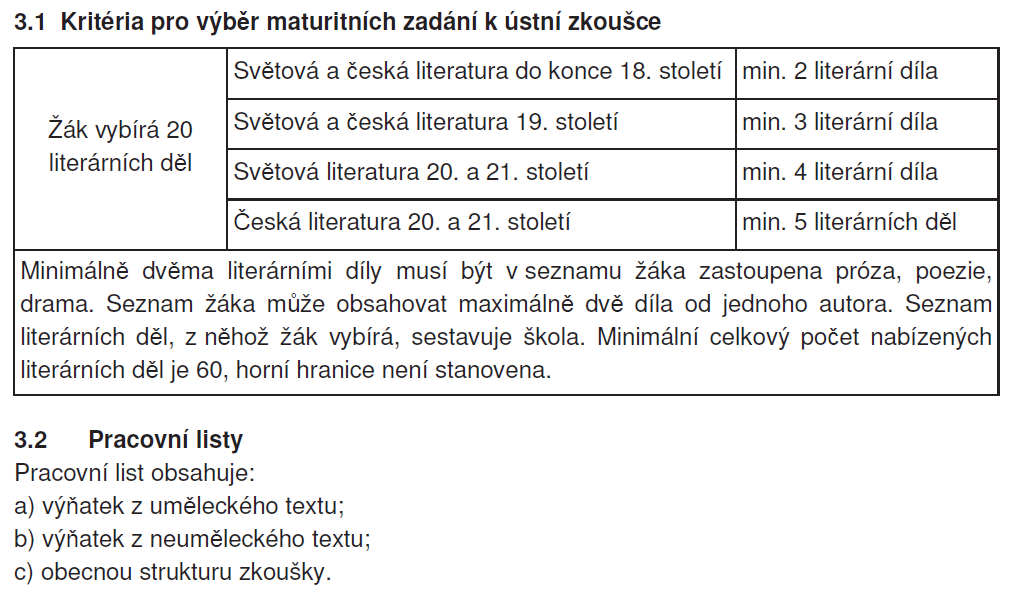 1. SVĚTOVÁ A ČESKÁ LITERATURA DO KONCE 18. století (min. 2 lit. díla)Cervantes y Saavedra, Miguel de: Důmyslný rytíř Don Quijote de la Mancha (Svoboda 1982)Defoe, Daniel: Robinson Crusoe (Odeon 1986)Diderot, Denis: Jeptiška (Odeon 1977)Goldoni, Carlo: Sluha dvou pánů (Artur 2009)Homér: Odyssea (Naše vojsko 2016)Molière: Lakomec (Mladá fronta 1966)Molière: Zdravý nemocný (Artur 2014)Shakespeare, William: Hamlet (Československý spisovatel 1981)Shakespeare, William: Macbeth (Atlantis 2012)Shakespeare, William: Romeo a Julie (Mladá fronta 1985)Shakespeare, William: Zkrocení zlé ženy (Atlantis 2011)Sofokles: Antigona (Orbis 1965)Villon, Francoise: Závěť (Československý spisovatel 2009)2. SVĚTOVÁ A ČESKÁ LITERATURA 19. století (min. 3 literární díla)Austenová, Jane: Pýcha a předsudek (Leda, Rozmluvy 2009)Balzac, Honoré de: Otec Goriot (Odeon 1986)Čech, Svatopluk: Nový epochální výlet pana Broučka, tentokráte do XV. století Čech, Svatopluk: Pravý výlet pana Boučka do MěsíceČechov, Anton Pavlovič: Višňový sad (Artur 2005)Doyle, Arthur Conan: Pes baskervillský (Albatros 1969)Erben, Karel Jaromír: KyticeFlaubert, Gustav: Paní Bovaryová (Academia 2008)Gogol, Nikolaj Vasiljevič: Hráči (Dilia 1983)Gogol, Nikolaj Vasiljevič: Revizor (Artur 2010)Havlíček Borovský, Karel: Král LávraHavlíček Borovský, Karel: Křest svatého VladimíraHavlíček Borovský, Karel: Tyrolské elegieHugo, Victor: Bídníci (Státní nakladatelství dětské knihy 1950)Hugo, Victor: Chrám Matky Boží v Paříži (Academia 2009)Jirásek, Alois: Filosofská historie Jirásek, Alois: LucernaMácha, Karel Hynek: Máj Maupassant, Guy de: Kulička (SNKLHU 1956)Maupassant, Guy de: Miláček (Odeon 1972)May, Karel: Vinnetou (Albatros 2014)Mrštíkové, Alois a Vilém: Maryša Němcová, Božena: BabičkaNěmcová, Božena: Divá BáraNěmcová, Božena: V zámku a podzámčíNeruda, Jan: Balady a romance Neruda, Jan: Povídky malostranské Poe, Edgar Allan: Povídky (B4U Publishing 2007)Puškin, Alexandr Sergejevič: Evžen Oněgin (Svět sovětů 1966)Tolstoj, Lev Nikolajevič: Anna Karenina (Mladá fronta 1964)Vrchlický, Jaroslav: Noc na Karlštejně Wilde, Oscar: Jak je důležité míti Filipa (Artur 2005)Wilde, Oscar: Obraz Doriana Graye (Lidové nakladatelství 1971)Wilde, Oscar: Strašidlo cantervillské (Československý spisovatel 1957)Zola, Émile: Lidská bestie (Omega 2015)Zola, Émile: Nana (Omega 2013)Zola, Émile: Zabiják (Československý spisovatel 2009)3. SVĚTOVÁ LITERATURA 20. a 21. století (min. 4 literární díla)Bradbury, Ray: 451° Fahrenheita (Svoboda 1970)Bukowski, Charles: Všechny řitě světa i ta má (Pragma 1991)Burgess, Anthony: Mechanický pomeranč (NLN 2005)Capote, Truman: Snídaně u Tiffanyho (Argo 1994)Clavell, James: Král Krysa (Odeon 1982)Coelho, Paulo: Alchymista (Argo 2005)Dürrenmatt, Friedrich: Návštěva staré dámy (SNKLHU 1964)Eco, Umberto: Jméno růže (Odeon 1985)F., Christiane: My děti ze stanice ZOO (Oldag 2005)Fitzgerald, Francis Scott: Velký Gatsby (Dokořán 2011)Franková, Anne: Deník Anne Frankové (Alpress 2017)García Márquez, Gabriel: Kronika ohlášené smrti (Hynek 1997)Golding, William: Pán much (Naše vojsko 1968)Hemingway, Ernest: Komu zvoní hrana (Vyšehrad 1987)Hemingway, Ernest: Stařec a moře (Odeon 2015)Ionesco, Eugène: Plešatá zpěvačka (Artur 2006)Kafka, Franz: Proměna (Československý spisovatel 2009)Kafka, Franz: Zámek (Odeon 1989)Merle, Robert: Smrt je mým řemeslem (Naše vojsko 2005)Moravia, Alberto: Horalka (Academia 2007)Nabokov, Vladimir Vladimirovič: Lolita (Paseka 2003)Orwell, George: 1984 (Naše vojsko 1991)Orwell, George: Farma zvířat (Práce 1991)Remarque, Erich Maria: Na západní frontě klid (Euromedia Group 2005)Remarque, Erich Maria: Nebe nezná vyvolených (Naše vojsko 1970)Rolland, Romain: Petr a Lucie (Melantrich 1984)Rowlingová, J. K.: Harry Potter a Kámen mudrců (Albatros 2015)Saint-Exupéry, Antoine de: Kurýr na jih (Levné knihy 2004)Saint-Exupéry, Antoine de: Malý princ (Albatros 2005)Shaw, George Bernard: Pygmalion (Artur 2007)Steinbeck, John: O myších a lidech (Alpress 2004)Tolkien, John Ronald Reuel: Hobit (Argo 2005)Tolkien, John Ronald Reuel: Společenstvo prstenu (Mladá fronta 1993)Waltari, Mika: Egypťan Sinuhet (Vyšehrad 1985)Wiesler, André: Pán čarodějnic (Fantom Print 2010)Williams, Tennessee: Tramvaj do stanice Touha (Artur 2012)Zusak, Markus: Zlodějka knih (Argo 2009)4. ČESKÁ LITERATURA 20. a 21. století (min. 5 literární díla)Balabán, Jan: Zeptej se táty Bass, Eduard: Klapzubova jedenáctkaBezruč, Petr: Slezské písně Čapek, Karel: Bílá nemocČapek, Karel: KrakatitČapek, Karel: MatkaČapek, Karel: R. U. R.Čapek, Karel: Válka s mlokyDrda, Jan: Dalskabáty, hříšná ves aneb Zapomenutý čertDrda, Jan: Němá barikádaDyk, Viktor: Krysař Fuks, Ladislav: Spalovač mrtvolHavel, Václav: Audience Havel, Václav: VyrozuměníHavlíček, Jaroslav: Petrolejové lampyHrabal, Bohumil: Obsluhoval jsem anglického králeHrabal, Bohumil: Ostře sledované vlaky Hrabal, Bohumil: PostřižinyHrabě, Václav: Blues pro bláznivou holkuHrubín, František: Romance pro křídlovku Jirotka, Zdeněk: SaturninJirous, Ivan Martin: Magorovy labutí písněKainar, Josef: Nové mýty Kaplický, Václav: Kladivo na čarodějniceKörner, Vladimír: AdelheidKörner, Vladimír: Údolí včelKryl, Karel: Kníška K. K. Kundera, Milan: Směšné láskyLegátová, Květa: Jozova Hanule Lustig, Arnošt: Modlitba pro Kateřinu Horovitzovou Malchárková, Anna: GruntMornštajnová, Alena: HanaNezval, Vítězslav: Edison Nezval, Vítězslav: Manon LescautOlbracht, Ivan: Golet v údolí Otčenášek, Jan: Romeo, Julie a tmaPavel, Ota: Smrt krásných srnců Pavel, Ota: Zlatí úhořiPoláček, Karel: Bylo nás pětSeifert, Jaroslav: Na vlnách TSFSmoljak, Ladislav – Svěrák, Zdeněk: České nebeSmoljak, Ladislav – Svěrák, Zdeněk: Dobytí severního póluŠkvorecký, Josef: Prima sezóna Škvorecký, Josef: Tankový praporŠrámek, Fráňa: LétoŠrámek, Fráňa: Stříbrný vítrTopol, Jáchym: AndělTučková, Kateřina: Vyhnání Gerty SchnirchTvrdá, Eva: DědictvíVančura, Vladislav: Rozmarné létoViewegh, Michal: Báječná léta pod psaViewegh, Michal: VybíjenáWolker, Jiří: Těžká hodina